LAPORAN PROGRAMPENGABDIAN KEPADA MASYARAKAT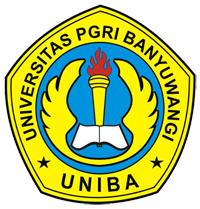 JUDUL PROGRAM PENGABDIAN KEPADA MASYARAKATPENGUSUL:NAMA KETUA (LENGKAP DENGAN GELAR), NIDN, PRODINAMA ANGGOTA 1 (LENGKAP DENGAN GELAR), NIDN, PRODINAMA ANGGOTA 2 (LENGKAP DENGAN GELAR), NIDN, PRODINAMA ANGGOTA 3 (LENGKAP DENGAN GELAR), NIDN, PRODIUNIVERSITAS PGRI BANYUWANGIBULAN DAN TAHUNHALAMAN PENGESAHANBanyuwangi, tanggal, bulan, tahunMengetahui,Dekan Fakultas …..					Ketua Program,Nama Lengkap					Nama LengkapNIDN/NIK.						NIDN/NIKMenyetujui,Ketua LPPMNama LengkapNIDN/NIK.IDENTITAS DAN URAIAN UMUMJudul Program Pengabdian kepada Masyarakat:…………………………………………………………………………………………………………………………………………………………………………………………………………………………………………………………Tim Pelaksana Program:Obyek/Sasaran Program Pengabdian kepada Masyarakat:…………………………………………………………………………………………………………………………………………………………………………………………………………………………………………………………Masa Pelaksanaan:Mulai: bulan ………………… tahun ………………Berakhir: bulan ……………… tahun ………………Biaya Penelitian:……………………………………………………………………………………………………………………………Lokasi Penelitian:…………………………………………………………………………………………………………………………………………………………………………………………………………………………………………………………Mitra yang terlibat (uraikan kontribusinya):…………………………………………………………………………………………………………………………………………………………………………………………………………………………………………………………Permasalahan yang ditemukan dan solusi yang dicapai:…………………………………………………………………………………………………………………………………………………………………………………………………………………………………………………………Kontribusi mendasar pada suatu sasaran program (tekankan manfaat yang diperoleh):…………………………………………………………………………………………………………………………………………………………………………………………………………………………………………………………Luaran yang dihasilkan (berupa jasa, produk/barang, sistem, paten, atau luaran lain yang dicapai):…………………………………………………………………………………………………………………………………………………………………………………………………………………………………………………………DAFTAR ISIRINGKASAN (maksimum satu halaman, spasi 1)Ringkasan memuat uraian tentang pelaksanaan kegiatan, kondisi mitra, masalah mitra, solusi dan luaran yang telah dicapai serta metode yang digunakan dalam pencapaian tujuan tersebut. BAB 1 PENDAHULUANPendahuluan memuat analisis situasi serta permasalahan yang dihadapi oleh mitra.Analisis SituasiAnalisis situasi memuat kondisi terkini mitra yang mencakup hal-hal berikut :Untuk Pengusaha Mikro/Jasa LayananTampilkan profil mitra yang dilengkapi dengan data dan gambar/foto situasi mitra.Uraikan segi produksi dan manajemen usaha mitra.Ungkapkan persoalan yang dihadapi mitra.Untuk Masyarakat Calon PengusahaTampilkan profil mitra yang dilengkapi dengan data dan gambar/foto situasi mitra.Jelaskan potensi dan peluang usaha mitra.Uraikan dan kelompokkan dari segi produksi dan manajemen usaha.Ungkapkan seluruh persoalan kondisi sumber daya yang dihadapi mitraUntuk Masyarakat UmumUraikan lokasi mitra dan kasus yang terjadi/pernah terjadi dan didukung dengan data dan gambar/foto.Jelaskan segi sosial, budaya, religi, kesehatan, mutu layanan atau kehidupan bermasyarakat.Ungkapkan seluruh persoalan yang dihadapi saat ini misalnya: terkait dengan masalah konflik, kepemilikan lahan, kebutuhan air bersih, premanisme, buta aksara, dan lain-lain.Jelaskan permasalahan khusus yang dihadapi oleh mitra.Permasalahan MitraPermasalahan mitra memuat hal-hal sebagai berikut: Untuk Pengusaha Mikro/Jasa Layanan: penentuan permasalahan prioritas mitra baik produksi maupun manajemen yang telah disepakati bersama mitra.Untuk kelompok calon wirausaha baru: penentuan permasalahan prioritas mitra baik produksi maupun manajemen untuk berwirausaha yang disepakati bersama.Untuk Masyarakat Umum: nyatakan persoalan prioritas mitra dalam segi sosial, budaya, keagamaan, mutu layanan atau kehidupan bermasyarakat.Tuliskan secara jelas justifikasi pengusul bersama mitra dalam menentukan persoalan prioritas yang disepakati untuk diselesaikan selama pelaksanaan program PKM.Usahakan permasalahan prioritas bersifat spesifik, konkret serta benar-benar sesuai dengan kebutuhan mitra.BAB 2. SOLUSI DAN LUARANBab ini memuat semua solusi yang telah diberikan untuk menyelesaikan permasalahan yang dihadapi mitra secara sistematis sesuai dengan prioritas permasalahan dan terkait dengan permasalahan prioritas mitra. Tuliskan jenis luaran yang dihasilkan dari masing-masing solusi tersebut baik dalam segi produksi maupun manajemen usaha (untuk mitra ekonomi produktif/mengarah ke ekonomi produktif) atau sesuai dengan solusi spesifik atas permasalahan yang dihadapi mitra dari kelompok masyarakat non ekonomi/umum. Setiap solusi mempunyai luaran tersendiri dan sedapat mungkin terukur atau dapat dikuantitatifkan. Jika terdapat luaran berupa produk atau barang atau sertifikat dan sejenisnya, nyatakan juga spesifikasinya. BAB 3. METODE PELAKSANAANMetode pelaksanaan kegiatan menjelaskan tahapan atau langkah-langkah pelaksanaan solusi yang diberikan untuk mengatasi permasalahan yang memuat hal-hal berikut ini.Untuk Pengusaha Mikro/Jasa Layanan, dan untuk Kelompok Calon Wirausaha Baru maka metode pelaksanaan kegiatan terkait dengan tahapan atau langkah-langkah dalam melaksanakan solusi dari permasalahan mitra, minimal dalam dua bidang permasalahan yang berbeda yang ditangani pada mitra, seperti :Permasalahan dalam bidang produksi.Permasalahan dalam bidang manajemen.Permasalahan dalam bidang pemasaran, dan lain-lain.Untuk Masyarakat Umum, nyatakan tahapan atau langkah-langkah yang ditempuh guna melaksanakan solusi atas permasalahan spesifik yang dihadapi oleh mitra. Pelaksanaan solusi tersebut dibuat secara sistematis yang meliputi segi sosial, budaya, keagamaan, mutu layanan atau kehidupan bermasyarakat.Uraikan metode pendekatan yang diberikan untuk menyelesaikan persoalan mitra yang telah disepakati bersama, bagaimana partisipasi mitra dalam pelaksanaan program, serta langkah evaluasi pelaksanaan program dan keberlanjutan program di lapangan setelah kegiatan PKM selesai dilaksanakan.BAB 4. BIAYA DAN JADWAL KEGIATANAnggaran BiayaAnggaran pengabdian dibuat sesuai dengan kebutuhan dan pelaksanaan pengabdian. Jadwal PenelitianJadwal pelaksanaan kegiatan dibuat sesuai dengan pelaksanaan program pengabdian kepada masyarakat.BAB 5. HASIL YANG DICAPAIBab ini memuat semua hasil yang telah dicapai dalam program pengabdian kepada masyarakat sesuai dengan metode yang ditetapkan.BAB 6. POTENSI HASILKemukakan luaran yang telah dicapai (berupa publikasi ilmiah pada jurnal/media massa cetak atau online/prosiding; peningkatan daya saing; peningkatan penerapan iptek di masyarakat; perbaikan tata nilai masyarakat; jasa/rekayasa sosial/metode atau sistem/produk atau barang; inovasi baru teknologi tepat guna; HKI; dan/atau buku ber ISBN).BAB 7. RENCANA PENGEMBANGANRencana pengembangan dituliskan sesuai dengan hasil capaian program pengabdian kepada masyarakat yang diperoleh. Rencana pengembangan dapat berupa rancangan program pengabdian kepada masyarakat berikutnya atau saran untuk pelaksanaan program bagi pelaksana lain.DAFTAR PUSTAKADaftar Pustaka disusun berdasarkan sistem nama dan tahun dengan urutan abjad nama pengarang, tahun penerbitan, judul tulisan, dan sumber atau penerbit (dapat mengacu pada references style APA atau HARVARD). Hanya pustaka yang disitasi dalam usulan penelitian yang dicantumkan dalam Daftar Pustaka.LAMPIRAN-LAMPIRANLampiran 1. Surat Permintaan MitraLampiran 2. Gambar Lokasi mitra (menunjukkan jarak mitra dari PT)Lampiran 3. Surat Keterangan Mitra (dapat berupa SPPD)Lampiran 4. Bukti-Bukti Pendukung Kegiatan PengabdianLampiran 5. Bukti-bukti Pendukung Potensi Hasil PengabdianJudul Program Pengabdian kepada MasyarakatJudul Program Pengabdian kepada Masyarakat:……………………………………………………………………………………………………………………………………Ketua ProgramKetua Programa.Nama Lengkap:…………………………………………………………………b.NIDN:…………………………………………………………………c.Jabatan Fungsional:…………………………………………………………………d.Program Studi:…………………………………………………………………e.Bidang Keahlian:…………………………………………………………………f.Nomor HP:…………………………………………………………………g.Alamat email:…………………………………………………………………Anggota TimAnggota Tima.Jumlah Anggota:Dosen …… orangb.Nama Anggota 1/Bidang Keahlian:…………………………/………………………………………c.Nama Anggota 2/Bidang Keahlian:…………………………/………………………………………d.Nama Anggota 3/Bidang Keahlian:…………………………/………………………………………e.Jumlah mahasiswa yang terlibat:…… orangMitra ProgramMitra Program:…………………………………………………………………a.Nama Mitra:…………………………………………………………………b.Lokasi Mitra (Desa/Kecamatan):…………………………………………………………………c.Jarak PT ke lokasi mitra:…………………………………………………………………d.Alamat mitra (no. tlp/HP/email)Luaran yang dihasilkanLuaran yang dihasilkan:…………………………………………………………………Jangka waktu pelaksanaanJangka waktu pelaksanaan:…………………………………………………………………Biaya ProgramBiaya Program:…………………………………………………………………NoNamaJabatanBidang KeahlianAlokasi Waktu (jam/minggu)1.Ketua2.Anggota 13.Anggota 24.Anggota 3